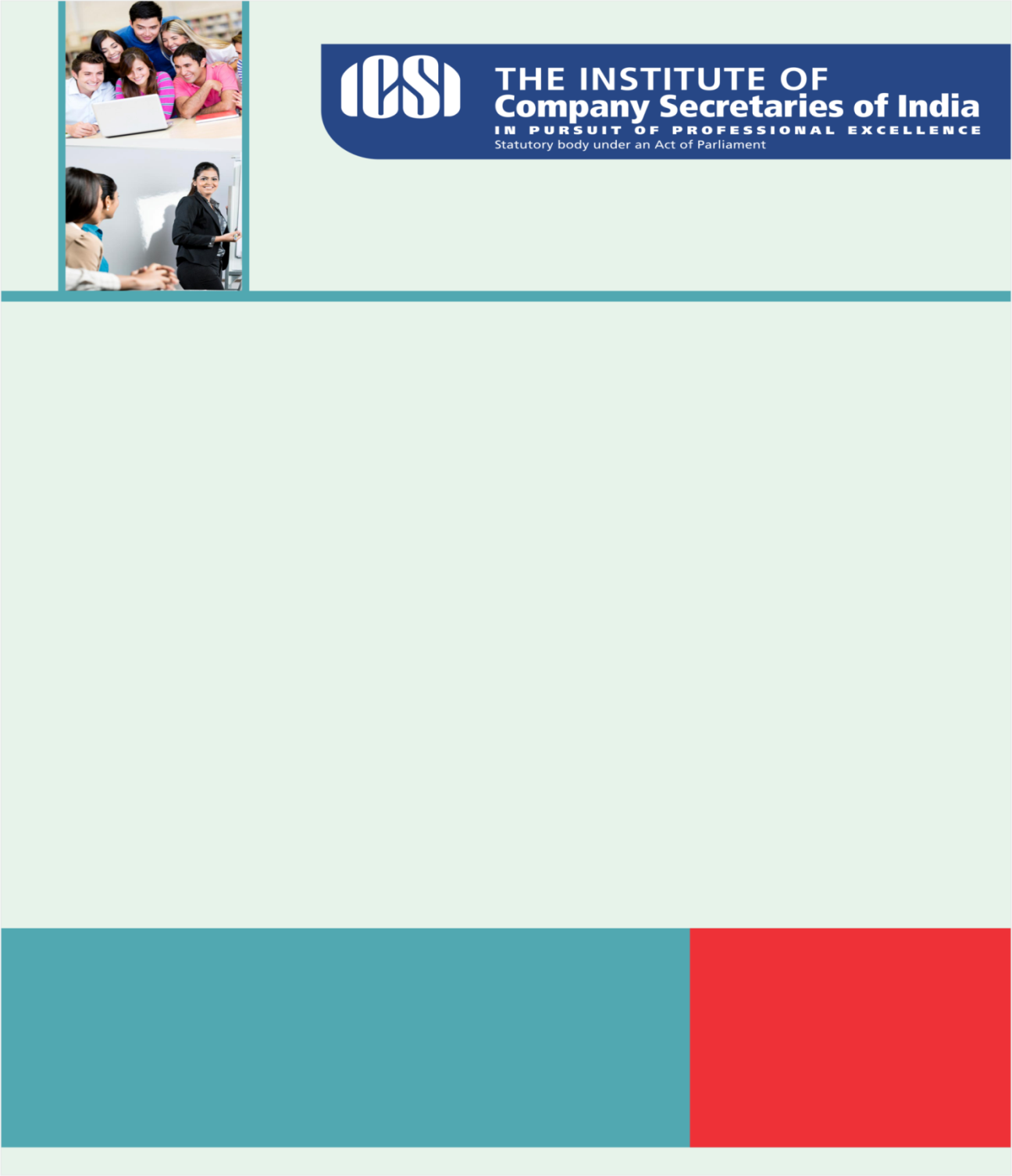 Knowledge Appraise News HeadlinesText of PM’s address in Lok Sabha on GST BillFair Play: Quarterly newsletter of Competition Commission of IndiaRegulatory Updates PIB: PM describes the imminent passage of GST as a victory for Indian Democracy MCA: Issuance of rupee bonds to overseas investors by Indian companies - Clarification regarding applicability of provisions of Chapter III of the Companies Act, 2013TRAI:Consultation Paper on Review of network related Quality ...Consultation Paper on Review of Interconnection Usage ...RBI: RBI Governor launches Website  to curb Illegal Collection of DepositsICSI NewsViews/Suggestions solicited on SEBI Discussion paper on Strengthening of the Regulatory framework for Algorithmic Trading & Co-locationFIBAC 201617TH NATIONAL CONFERENCE of PCSGST CornerConstitution of National Company Law Tribunal, New Delhi Principal BenchConstitution of National Company Law Tribunal, Mumbai Bench ICSI-PHD Four days Workshop on Corporate Laws & Regulations, 2016Communication on GST from President ICSIICSI welcomes GST – CS Mamta Binani, President ICSIFAQs on GSTAdvisory to PCS regarding LLP  Legal Term“Delegate potestas non-potest delegari”A delegated power cannot be delegated further. 
Kindly send your feedback/suggestions regarding CS updates at csupdate@icsi.eduFor Previous CS UPDATE(S) visit :  http://www.icsi.edu/Member/CSUpdate.aspxIf you are not receiving the CS update, kindly update your e-mail id with Institute’s database by logging on ICSI website.